Тема: «Слитное и раздельное написание  НЕ с причастиями»Тип   урока:  изучение  новой  темыЦели:  -познакомить   учащихся  с  правилом   написания  не  с  причастиями;              -повторить правописание не с прилагательными и  глаголами,                морфологический    разбор   причастий;              -формировать  навык  написания  не  с  причастиями;  развивать   речь;             - воспитывать  любовь  к  окружающему  миру.Оборудование:     таблицы,  слайды, тетради для правил, рабочие тетради.                                                                    ХОД   УРОКА1. Организационный   момент.Эмоциональный настрой на урок поможет создать высказывание Конфуция:Того, кто (не) задумывается о далеких трудностях, (не) пременно поджидают близкие (не)приятности. (Слайд 2)С анализа данного предложения начинаем урок. Дается задание записать предложение, обозначить орфограммы, ответить на вопрос: Как вы понимаете смысл высказывания?2. Актуализация знаний.-Словарный диктант из слов с орфограммой «Не с различными частями речи» с последующей самопроверкой с помощью интерактивной доски. (Слайд 3)Не прекращать, незаботливый, ничуть не привлекательный, не решительность, а робость, нелепый, ненависть, негодовать.После проверки задаем вопрос:- Какие орфографические правила иллюстрируют записанные слова?Повторяем правила о правописании не с различными частями речи, перейдя по ссылке на соответствующую страницу интерактивной доски. (Слайд 4)3. Формулирование темы и определение целей урока.Предшествующая работа с орфограммами о правописании не с различными частями речи поможет ребятам ответить на вопрос:- Как вы думаете, какова тема сегодняшнего урока?Открываем страницу интерактивной доски, на которой записана тема.- Сегодня мы снова будем путешествовать вместе с частицей НЕ.- Поставьте перед собой задачи, которые необходимо решить в ходе работы на уроке.Объяснение нового материала.1. Объяснение нового происходит с помощью работы с интерактивной орфограммой «Не с причастиями» (Единая коллекция цифровых образовательных ресурсов), после чего дети отвечают на вопросы:- Как может писаться не с причастиями?- Как всегда пишется не с краткими причастиями?- Как пишется с полными причастиями? (Слитно и раздельно).- Сопоставьте примеры, сделайте выводы о слитном и раздельном написании не с полными причастиями.2. Работа с учебником (с. 67, параграф 24)- Запись схемы о правописании не с причастиями в справочники.Отработка знаний.-Иллюстративный диктант из слов-существительных в рамках учебника (иллюстрации представлены на интерактивной доске). -Творческий диктант. Слитные написания замените раздельными, и наоборот. Такое задание позволит тренироваться в правописании причастий с зависимыми словами. (Слайд 8)Неосвоенная территорияЕще не закрытое тучей небоНичем не защищенный от ветра домНепрекращающийся шумНескошенное полеНе видимая невооруженным глазом звезда.-От глагола (не) истовствовать образуйте действительное причастие прошедшего времени. Объясните условие выбора написания НЕ с глаголом и причастием. (Неистовствовать Находиться в крайне возбуждённом душевном состоянии. Несдержанно проявлять свои чувства.)Рассмотрите картины И.К.Айвазовского. Составьте предложение с причастием неистовствовавший.Подведение итогов урока.Ответьте на вопросы:1). Как пишется  не  с краткими причастиями?2). Как пишется  не  с полными причастиями,  имеющими зависимые слова?3). Как пишется причастие с  не,  если есть противопоставление с союзом  а ?4). Как пишется  не  причастием, имеющим  при  себе  слова  с  ни   и   слова   далеко,    вовсе,  отнюдь,     до  сих  пор?Ответьте на вопросы:1).  Как пишется причастие с  не, если  без не  оно не употребляется? 2).  Как пишется причастие с не,   если  нет  противопоставления  с  союзом  а ?3).  Как пишется причастие с не,   если  нет  зависимых  слов?Рефлексия.- Что повторили о правописании не?- Что нового узнали о правописании не?- Поставьте смайлики напротив утверждений:- хорошо усвоил 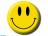 - отлично усвоил и могу применить на практике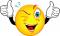 - усвоил хорошо, но есть вопросы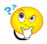 - многое непонятно.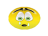 Домашнее задание.1. Параграф 24, упр. 132 – 1 вариант, упр. 133 – 2 вариант, упр. 136 – 3 вариант.2. Сочинить лингвистическую сказку о правописании не с различными частями речи (по желанию).